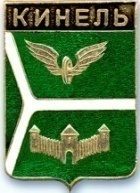 ДУМА ГОРОДСКОГО ОКРУГА КИНЕЛЬ САМАРСКОЙ ОБЛАСТИРЕШЕНИЕРассмотрев предложение Главы городского округа Кинель Самарской области, руководствуясь Уставом городского округа Кинель Самарской области, Дума городского округа Кинель Самарской областиРЕШИЛА:1. Внести в Порядок предоставления муниципальных гарантий за счет средств бюджета  городского округа Кинель Самарской области, утвержденный решением Думы городского округа Кинель Самарской области от 26 июля 2018 г. № 372 следующие изменения:1.1. в Приложении:пункт 1.2. раздела 1 изложить в следующей редакции:«1.2. Гарантия предоставляется ________________предъявления Гарантом            (с правом/ без права)регрессных требований к Принципалу.».	в разделе 2:	в подпункте 2.1.4. пункта 2.1.после слов «уплаченных по Гарантии сумм» дополнить словами «, если это предусмотрено пунктом 1.2. настоящего Договора»;	в подпункте 2.2.1. пункта 2.2. после слов «по Кредитному договору» дополнить словами «, если право предъявления регресса предусмотрено пунктом 1.2. настоящего Договора». 	в разделе 4 пункты 4.4. и 4.5. исключить.2.  Официально опубликовать настоящее решение в  газетах «Кинельская жизнь» или «Неделя Кинеля» и разместить  на официальном сайте администрации городского округа Кинель Самарской области в информационно-телекоммуникационной сети «Интернет» (кинельгород.рф) в подразделе «Официальное опубликование» раздела «Информация». 3. Настоящее решение вступает в силу на следующий день после дня его официального опубликования. Председатель Думы городского округа Кинель Самарской области                                   А.М. Петров Глава городского округа Кинель Самарской области 		  		          В. А. Чихирев446430, г. Кинель, ул. Мира, д. 42а446430, г. Кинель, ул. Мира, д. 42а446430, г. Кинель, ул. Мира, д. 42а446430, г. Кинель, ул. Мира, д. 42а446430, г. Кинель, ул. Мира, д. 42а446430, г. Кинель, ул. Мира, д. 42а446430, г. Кинель, ул. Мира, д. 42аТел. 2-19-60, 2-18-80Тел. 2-19-60, 2-18-80Тел. 2-19-60, 2-18-80«20»августа2018г.г.№378О внесении изменений в Порядок предоставления муниципальных гарантий за счет средств бюджета   городского округа Кинель Самарской области, утвержденный решением Думы городского округа Кинель Самарской области от 26 июля 2018 г. № 372 